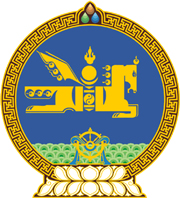 МОНГОЛ УЛСЫН ХУУЛЬ2017 оны 06 сарын 09 өдөр                                                                  Төрийн ордон, Улаанбаатар хотЗЭЭЛИЙН ЕРӨНХИЙ ХЭЛЭЛЦЭЭРИЙН НЭМЭЛТ, ӨӨРЧЛӨЛТИЙГ СОЁРХОН БАТЛАХ ТУХАЙ 	1 дүгээр зүйл.Монгол Улсын Засгийн газар, Бүгд Найрамдах Хятад Ард Улсын Экспорт-Импорт банк хоорондын 1 тэрбум ам.долларын хөнгөлөлттэй Зээлийн ерөнхий хэлэлцээрийн нэмэлт, өөрчлөлтийг Монгол Улсын Засгийн газрын өргөн мэдүүлснээр соёрхон баталсугай.  		МОНГОЛ УЛСЫН 		ИХ ХУРЛЫН ДЭД ДАРГА					Ц.НЯМДОРЖ